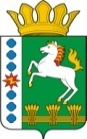 КОНТРОЛЬНО-СЧЕТНЫЙ ОРГАН ШАРЫПОВСКОГО РАЙОНАКрасноярского краяЗаключениена проект Решения Холмогорского сельского Совета депутатов «О внесении изменений и дополнений в Решение сельского Совета депутатов от 05.12.2017  № 11-74Р  «О бюджете поселения на 2018 год и плановый период 2019-2020 годов» (в ред. от 22.03.2018 № 12-87Р, от 22.05.2018 № 13-90Р, от 21.06.2018 № 16-99Р, от 14.08.2018 № 17-100Р)17 декабря 2018 год 			             				№ 184Настоящее экспертное заключение подготовлено Контрольно – счетным органом Шарыповского района на основании ст. 157 Бюджетного  кодекса Российской Федерации, ст. 9 Федерального закона от 07.02.2011 № 6-ФЗ «Об общих принципах организации и деятельности контрольно – счетных органов субъектов Российской Федерации и муниципальных образований», ст. 5 Решения Шарыповского районного Совета депутатов от 20.09.2012 № 31/289р «О внесении изменений и дополнений в Решение Шарыповского районного Совета депутатов от 21.06.2012 № 28/272р «О создании Контрольно – счетного органа Шарыповского района» (в ред. от 20.03.2014 № 46/536р, от 25.09.2014 № 51/573р, 26.02.2015 № 56/671р) и в соответствии со стандартом организации деятельности Контрольно – счетного органа Шарыповского района СОД 2 «Организация, проведение и оформление результатов финансово – экономической экспертизы проектов Решений Шарыповского районного Совета депутатов и нормативно – правовых актов по бюджетно – финансовым вопросам и вопросам использования муниципального имущества и проектов муниципальных программ» утвержденного приказом Контрольно – счетного органа Шарыповского района от 16.12.2013 № 29, Соглашения от 20.01.2015 «О передаче Контрольно-счетному органу Шарыповского района полномочий Контрольно-счетного органа Холмогорского  сельсовета по осуществлению внешнего муниципального финансового контроля».Представленный на экспертизу проект Решения Холмогорского сельского Совета депутатов «О внесении изменений и дополнений в решение  сельского Совета депутатов от 05.12.2017 № 11-74 Р «О бюджете поселения на 2018 год и плановый период 2019-2020 годов» (в ред. от 22.03.2018 № 12-87Р, от 22.05.2018 № 13-90Р, от 21.06.2018 № 16-99Р, от 14.08.2018 № 17-100Р) направлен в Контрольно – счетный орган Шарыповского района 13 декабря 2018 года, разработчиком данного проекта Решения является администрация Холмогорского сельсовета.Мероприятие проведено 13-17 декабря 2018 года.В ходе подготовки заключения Контрольно – счетным органом Шарыповского района были проанализированы следующие материалы:- проект Решения Холмогорского сельского Совета депутатов «О внесении изменений и дополнений в решение сельского Совета депутатов от 05.12.2017 № 11-74Р «О бюджете поселения на 2018 год и плановый период 2019-2020 годов»; - Решение Холмогорского сельского Совета депутатов от 05.12.2017 № 11-74Р «О бюджете поселения на 2018 год и плановый период 2019-2020  годов» (в ред. от 22.03.2018 № 12-87Р, от 22.05.2018 № 13-90Р, от 21.06.2018 № 16-99Р, от 14.08.2018 № 17-100Р). Согласно статье 5 Решения Холмогорского сельского Совета депутатов от 05.12.2017 № 11-74Р «О бюджете поселения на 2018 год и плановый период 2019-2020 годов» администрация Холмогорского сельсовета вправе в ходе исполнения бюджета поселения вносить изменения в сводную бюджетную роспись бюджета поселения на 2018 год и плановый период 2019-2020 годов.При проведении экспертизы проекта Решения проведены:- оценка соответствия внесенного проекта Решения сведениям и документам, явившимся основанием его составления;- оценка соответствия текстовой части и структуры проекта Решения требованиям бюджетного законодательства Российской Федерации;- анализ предлагаемых изменений бюджетных ассигнований по доходам, расходам и источникам финансирования дефицита бюджета, оценка обоснованности таких изменений.В результате экспертизы проекта Решения и финансово – экономических обоснований предлагаемых к утверждению увеличений бюджетных ассигнований по расходам бюджета поселения, подтверждающих потребность выделения дополнительных ассигнований в указанных в проекте Решения суммах по средствам местного и краевого бюджетов установлено:Представленным проектом Решения предлагается основные характеристики бюджета Холмогорского сельсовета Шарыповского района на 2018 год внести изменения в текстовую часть и приложения к Решению о бюджете, изложив их в новой редакции в соответствии с представленным проектом Решения.Предлагаемые к утверждению изменения текстовой части Решения о бюджете соответствуют бюджетному законодательству и законодательно установленным полномочиям органов местного самоуправления.Предлагаемые в проекте Решения основных характеристик бюджета Холмогорского сельсовета Шарыповского района представлены в таблице 1.Основные характеристики бюджета Холмогорского сельсовета на 2018 годТаблица 1Согласно проекту Решения прогнозируемый общий объем доходов бюджета поселения на 2018 увеличился в сумме 1 804 588,40 руб. (6,70%).Анализ изменения доходной части бюджета поселения за 2018 годТаблица 2(руб.)Налоговые и неналоговые доходы увеличиваются на 386 729,87 руб. (1,98%), из них:- налог на прибыль увеличился на 340 429,87 руб. (4,41%) согласно уточненного прогноза поступлений доходов;- налоги на товары (работы, услуги), реализуемые на территории РФ увеличиваются на 43 230,00 руб. (6,78%) согласно уточненного прогноза поступлений доходов;- налог на имущество увеличился в сумме 173 850,00 руб. (1,59%) согласно уточненного прогноза поступлений доходов;- налог на совокупный доход уменьшился в сумме 33 300,00 руб. (59,68%) согласно уточненного прогноза поступлений доходов;- государственная пошлина уменьшилась на 11 180,00 руб. (52,74%) согласно уточненного прогноза поступлений доходов;- доходы от использования имущества, находящегося в государственной и муниципальной собственности увеличивается на 23 700,00 руб. (15,54%);- доходы от продажи материальных и нематериальных активов уменьшаются на 150 000,00 руб. в связи с возвратом денежных средств физическому лицу, уплаченных за покупку объекта незавершенного строительства, находящегося по адресу: с.Холмогорское, ул.Центральная – 49 на основании Решения суда от 07.06.2018 № 2-38/2018.Безвозмездные поступления увеличились в сумме 1 417 858,53 руб. (19,21%) за счет иных межбюджетных трансфертов.Согласно проекту Решения общий объем расходов бюджета поселения на 2018 год увеличился в сумме 1 804 588,40   руб. (6,01%).Анализ предлагаемых к утверждению и перераспределению показателей плановых значений по расходам бюджета поселения в разрезе функциональной классификации расходов представлены в таблице 3.Изменения показателей плановых значений по расходам в разрезе функциональной классификации расходов бюджета на 2018 год Таблица 3										                  (руб.)По подразделу 0102 «Функционирование высшего должностного лица субъекта РФ и органа местного самоуправления» увеличение бюджетных ассигнований в сумме 40 510,42 руб. (6,67%) на частичное финансирование (возмещение) расходов на повышение размеров оплаты труда отдельным категориям работников бюджетной сферы в рамках непрограммных расходов.По подразделу 0104 «Функционирование Правительства РФ, высших органов исполнительной власти субъектов РФ, местных администраций» увеличение бюджетных ассигнований в сумме 339 762,69 руб. (7,84%), в том числе:- увеличение в сумме 142 489,58 руб. на частичное финансирование (возмещение) расходов на повышение размеров оплаты труда отдельным категориям работников бюджетной сферы в рамках непрограммных расходов;- увеличение в сумме 61 568,00 руб. на региональные выплаты и выплаты, обеспечивающие уровень заработной платы работников бюджетной сферы не ниже размера минимальной заработной платы (минимального размера оплаты труда);- увеличение в сумме 55 999,91 руб. на заправку картриджей и техническое обслуживание здания;- увеличение в сумме 10 000,00 руб. на оплата услуг связи;- увеличение в сумме 14 300,00 руб. на оплату командировочных расходов;- увеличение в сумме 22 519,00 руб. на оплату услуг в области технической поддержки сервисного оборудования;- увеличение в сумме 32 886,20 руб. на мероприятие «Руководство и управление в сфере установленных функций и полномочий органов местного самоуправления».По подразделу 0113 «Другие общегосударственные вопросы» увеличение бюджетных ассигнований в сумме 26 785,00 руб. (30,41%), из них:- в сумме 785,00 руб. на региональные выплаты и выплаты, обеспечивающие уровень заработной платы работников бюджетной сферы не ниже размера минимальной заработной платы (минимального размера оплаты труда);- в сумме 26 000,00 руб. на выполнение кадастровых работ по оформлению земельных участков под учреждениями культуры.По подразделу 0409 «Дорожное хозяйство» увеличение бюджетных ассигнований в сумме 259 738,49 руб. (5,42%), из них:- увеличение в сумме 38 012,49 руб. на текущий ремонт дорожного полотна в с.Холмогорское по ул. Западной;- увеличение в сумме 99 803,00 руб. на текущий ремонт дорожного полотна в с.Ажинское по ул. Дружбы;- увеличение в сумме 99 693,00 руб. на текущий ремонт дорожного полотна в с.Холмогорское по ул. Светлой;- увеличение в сумме 43 230,00 руб. на содержание улично – дорожной сети сельского поселения и искусственных сооружений;- уменьшение в сумме 21 000,00 руб. по мероприятию «Проект организации дорожного движения муниципального образования Холмогорского сельсовета».По подразделу 0502 «Коммунальное хозяйство» увеличение бюджетных ассигнований в сумме 874 574,00 руб. (64,41%), в том числе:- увеличение в сумме 81 077,00 руб. на ремонт сетей водоснабжения от ВК-1 до лотков по ул. Спортивная в с.Холмогорское;- увеличение в сумме 28 969,00 руб. на ремонт сетей водоснабжения от ВК-нов. До ТК-97 по пер.Лесному в с.Холмогорское;- увеличение в сумме 99 998,00 руб. на текущий ремонт сетей водоснабжения в с.Холмогорское по ул. Подгорной до ТК-1;- увеличение в сумме 99 962,00 руб. на текущий ремонт сетей водоснабжения в с.Холмогорское по ул.Центральной от ТК-3 до ТК-4;- увеличение в сумме 99 942,00 руб. на текущий ремонт сетей водоснабжения в с.Холмогорское по ул.Автодорожников от ТК-16 до ТК-13; - увеличение в сумме 99 971,00 руб. на текущий на текущий ремонт сетей водоснабжения в с.Холмогорское по ул.Автодорожников от ТК-5 до ТК-13;- увеличение в сумме 99 991,00 руб. на текущий ремонт сетей водоснабжения в с.Холмогорское по ул.Автодорожников от ТК-19 до ТК-16;- увеличение в сумме 100 000,00 руб. на текущий ремонт сетей водоснабжения в с.Холмогорское по ул. Подгорной от ТК-1 до ТК-3;- увеличение в сумме 99 912,00 руб. на текущий ремонт сетей водоснабжения в с.Холмогорское по ул.Центральной от ТК-без номера до ТК-4;- уменьшение в сумме 773,00 руб. по мероприятию «Текущий ремонт сетей холодного водоснабжения в с.Холмогорское»;- уменьшение в сумме 25 156,00 руб. по мероприятию «Аварийный ремонт сетей водоснабжения от ВК-13 до ТК по ул. Центральной в с.Холмогорское;- увеличение в сумме 90 681,00 руб. на текущий ремонт сетей водоснабжения по ул. Пограничников в с.Холмогорское.По подразделу 0503 «Благоустройство» увеличение бюджетных ассигнований в сумме 263 217,80 руб. (7,97%), в том числе:- увеличение в сумме 99 175,00 руб.  на ремонт мусорных контейнеров для сбора ТБО на территории Холмогорского сельсовета;- увеличение в сумме 150 000,00 руб. на оплату уличного освещения;- уменьшение в сумме 592,76 руб. по мероприятию «Предоставление межбюджетных трансфертов на реализацию проектов по благоустройству территории поселения»;- увеличение в сумме 14 635,56 руб. по содержанию и ремонту уличного освещения.По подразделу 0801 «Культура» увеличение бюджетных ассигнований в сумме 250 190,00 руб. (2,81%) для организации досуга и обеспечения жителей поселения услугами организации культуры на территории Холмогорского сельсовета.По подразделу 1403 «Прочие межбюджетные трансферты общего характера» уменьшение бюджетных ассигнований в сумме 250 190,00 руб. (4,22%) в связи с перераспределением бюджетных ассигнований на подраздел 0801 «Культура».Дефицит бюджета поселения и  источники финансирования дефицита остаются без изменения и составляют  в сумме 3 136 616,68  руб. В нарушение статьи 913 Бюджетного кодекса РФ дефицит местного бюджета Холмогорского сельсовета превышает 10% от утвержденного общего годового объема доходов местного бюджета без учета утвержденного объема безвозмездных поступлений и (или) поступлений налоговых доходов по дополнительным нормативам отчислений.Создаются финансовые риски, связанные с возникновением бюджетного дефицита Холмогорского сельсовета.В статью 1 внести следующей изменения:«2. Утвердить основные характеристики  бюджета поселения  на 2019 и 2020 годы:Таблица 3(руб.)Увеличение бюджетных ассигнований  по доходам и расходам бюджета поселения в 2019 году в сумме 1 086 259,00 руб. (5,48%) и в 2020 году в сумме 1 128 622,00 руб. (5,66%) на содержание автомобильных дорог общего пользования местного значения за счет средств дорожного фонда Красноярского края.В статью 11 «Дорожный фонд Холмогорского сельсовета» вносятся следующие изменения:В подпункт 1 пункта 2 статьи 14 «Муниципальный долг Холмогорского сельсовета» вносятся следующие изменения:Приложения 4, 5, 6, 7, 8, 9, 10, 13 к Решению излагаются в новой редакции, согласно приложений 1-8 к проекту Решения.При проверке правильности планирования и составления проекта Решения  нарушений не установлено.На основании выше изложенного Контрольно – счетный орган Шарыповского района предлагает Холмогорскому сельскому Совету депутатов принять проект Решения Холмогорского сельского Совета депутатов «О внесении изменений и дополнений в решение сельского Совета депутатов от 05.12.2017 № 11-74 Р «О бюджете поселения на 2018 год и плановый период 2019-2020 годов» (в ред. от 22.03.2018 № 12-87 Р, от 22.05.2018 № 13-90 Р, от 21.06.2018 № 16-99Р, от 14.08.2018 № 17-100Р).Председатель Контрольно – счетного органа							Г.В. СавчукАудиторКонтрольно – счетного органа							И.В. Шмидтнаименование показателяосновные характеристики бюджета на 2018 год (руб.)основные характеристики бюджета на 2018 год (руб.)основные характеристики бюджета на 2018 год (руб.)основные характеристики бюджета на 2018 год (руб.)наименование показателядействующее Решение о бюджетеРешение о бюджете с учетом предлагаемых измененийизменение% измененияпрогнозируемый общий объем доходов бюджета поселения26 913 088,8528 717 677,25+ 1 804 588,40106,70общий объем расходов бюджета поселения30 049 705,5331 854 293,93+ 1 804 588,40106,01дефицит бюджета поселения3 136 616,683 136 616,680,000,00 источники финансирования дефицита бюджета поселения3 136 616,683 136 616,680,000,00наименование доходовпредыдущая редакция Решенияпредлагаемая редакция проекта Решенияизменение% измененияНАЛОГОВЫЕ И НЕНАЛОГОВЫЕ ДОХОДЫ19 530 376,1919 918 000,00386 729,87101,98Налог на прибыль7 714 176,198 054 606,06340 429,87104,41Налоги на товары (работы, услуги), реализуемые на территории РФ637 700,00680 930,0043 230,00106,78Налоги на имущество10 949 000,0011 122 850,00173 850,00101,59Налог на совокупный доход55 800,0022 500,00-33 300,0040,32Государственная пошлина21 200,0010 020,00-11 180,0047,26Доходы от использования имущества, находящегося в государственной и муниципальной собственности152 500,00176 200,0023 700,00115,54Доходы от продажи материальных и нематериальных активов0,00-150 000,00-150 000,00100,00БЕЗВОЗМЕЗДНЫЕ ПОСТУПЛЕНИЯ7 382 712,668 800 571,191 417 858,53119,21дотации бюджетам субъектов РФ и муниципальных образований1 084 000,001 084 000,000,00100,00субвенции бюджетам субъектов РФ и муниципальных образований333 439,66334 224,70785,04100,24Иные межбюджетные трансферты5 965 273,007 382 346,491 417 073,49123,76ВСЕГО26 913 088,8528 717 677,251 804 588,40106,71наименование показателя бюджетной классификацииРаздел, подразделпредыдущая редакция предлагаемая редакция отклонение% откл.12345 (4-3)6Общегосударственные вопросы01005 059 582,285 466 640,39407 058,11108,05функционирование высшего должностного лица субъекта РФ и органа местного самоуправления0102607 662,00648 172,4240 510,42106,67функционирование Правительства РФ, высших органов исполнительной власти субъектов РФ, местных администраций01044 334 834,204 674 596,89339 762,69107,84резервные фонды011129 000,0029 000,000,00100,00другие общегосударственные вопросы011388 086,08114 871,0826 785,00130,41Национальная оборона0200318 701,70318 701,700,00100,00мобилизационная и вневойсковая подготовка0203318 701,70318 701,700,00100,00Национальная безопасность и правоохранительная деятельность0300297 141,75297 141,750,00100,00защита населения и территории от чрезвычайных ситуаций природного и техногенного характера, гражданская оборона0309192 000,00192 000,000,00100,00обеспечение пожарной безопасности0310105 141,75105 141,750,00100,00Национальная экономика04004 788 546,005 048 284,49259 738,49105,42дорожное хозяйство04094 788 546,005 048 284,49259 738,49105,42Жилищно - коммунальное хозяйство05004 768 086,805 905 878,601 137 791,80123,86жилищное хозяйство0501108 063,80108 063,800,00100,00коммунальное хозяйство05021 357 747,002 232 321,00874 574,00164,41благоустройство05033 302 276,003 565 493,80263 217,80107,97Культура, кинематография08008 892 057,009 142 247,00250 190,00102,81культура08018 892 057,009 142 247,00250 190,00102,81Межбюджетные трансферты общего характера бюджетам субъектов РФ и муниципальных образований14005 925 590,005 675 400,00-250 190,0095,78Прочие межбюджетные трансферты общего характера14035 925 590,005 675 400,00-250 190,0095,78ВСЕГО РАСХОДЫ30 049 705,5331 854 293,931 804 588,40106,01Предыдущая редакцияПредлагаемая редакцияОтклонение % изменения1) прогнозируемый общий объем доходов бюджета поселения в сумме2019 год2020 год19 815 535,0019 931 235,0020 901 794,0021 059 857,00+ 1 086 259,00+ 1 128 622,00105,48105,662) общий объем расходов бюджета поселения  в сумме2019 год2020 год19 815 535,0019 931 235,0020 901 794,0021 059 857,00+ 1 086 259,00+ 1 128 622,00105,48105,66Условно утвержденные расходы2019 год2020 год5 771 093,505 857 493,505 776 100,005 862 500,00+ 5 006,50+ 5 006,50100,09100,09Предыдущая редакцияПредлагаемая редакцияОтклонение утвердить объем бюджетных ассигнований дорожного фонда Холмогорского сельсовета 2018 год2019 год2020 год637 700,00711 500,00728 800,005 048 284,401 797 759,001 857 422,00+ 4 410 584,40+ 1 086 259,00+ + 128 622,00Предыдущая редакцияПредлагаемая редакцияОтклонение Установить  предельный объем муниципального долга Холмогорского сельсовета 2018 год18 194 200,0019 917 106,06+ 1 722 906,06